JOINING HANDSThe Joining Hands (JH) Initiative of the Presbyterian Hunger Program (PHP) is a proven way to mobilize people in focused campaigns to tackle systemic causes of hunger both in the United States and abroad.  Rather than replicate project-based mission, presbyteries, congregations, organizations and individuals are invited to partner with civil society networks in seven countries to organize in both the northern and southern hemispheres to campaign for change in a globalized world. Most of the issues identified by global partners as contributing to poverty abroad are also relevant in the United States.  We look together at the immense troubles we all face on a small planet and pull together in prayer, research, repentance, and a process of mutual transformation that reflects our shared commitment to global peace and justice. CURRENT GLOBAL CAMPAIGNSFood: Support efforts that promote the rights of people to determine their own food and agricultural systems, and to produce and consume food in accordance with their cultural traditions, through ecologically sustainable methods.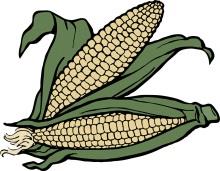 Campaign Foci: Food sovereignty; agroecology; supporting smallholder farmers; pesticide-free agriculture; protecting, conserving and distributing traditional seedsCountry Networks: El Salvador, Haiti, IndiaMission Co-worker: Cindy Corell (Haiti)Land: Promote, defend and secure the land rights of local communities and Indigenous peoples, assuring their access to food, water, shelter, and livelihoods. 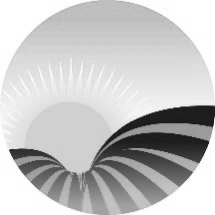 Campaign Foci: Land reform; fighting land grabs; protecting land defendersCountry Networks: Cameroon, Haiti, Sri LankaMission Co-worker: Cindy Corell (Haiti)Resource Extraction & Environment: Uphold transparency and oppose corruption in countries where mineral and fossil fuel extraction are prevalent; address the impact of extractive industries on communities and the environment; and advance the rights of people to clean water, air, soils and public health.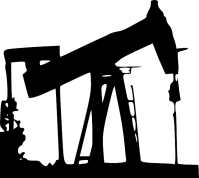 Campaign Foci: Monitoring the financial, social and environmental obligations of extractive industry corporations, and advocating for transparency in payments made by those corporations to governments (Publish What You Pay); rights to clean water and specialized health care Country Networks: Cameroon, Democratic Republic of Congo, PeruMission Co-workers: Jed Koball (Peru)WHAT YOU CAN DOVisit the JH Website at www.presbyterianmission.org/joininghands  and our blog at  www.presbyterianmission.org/together-justice.  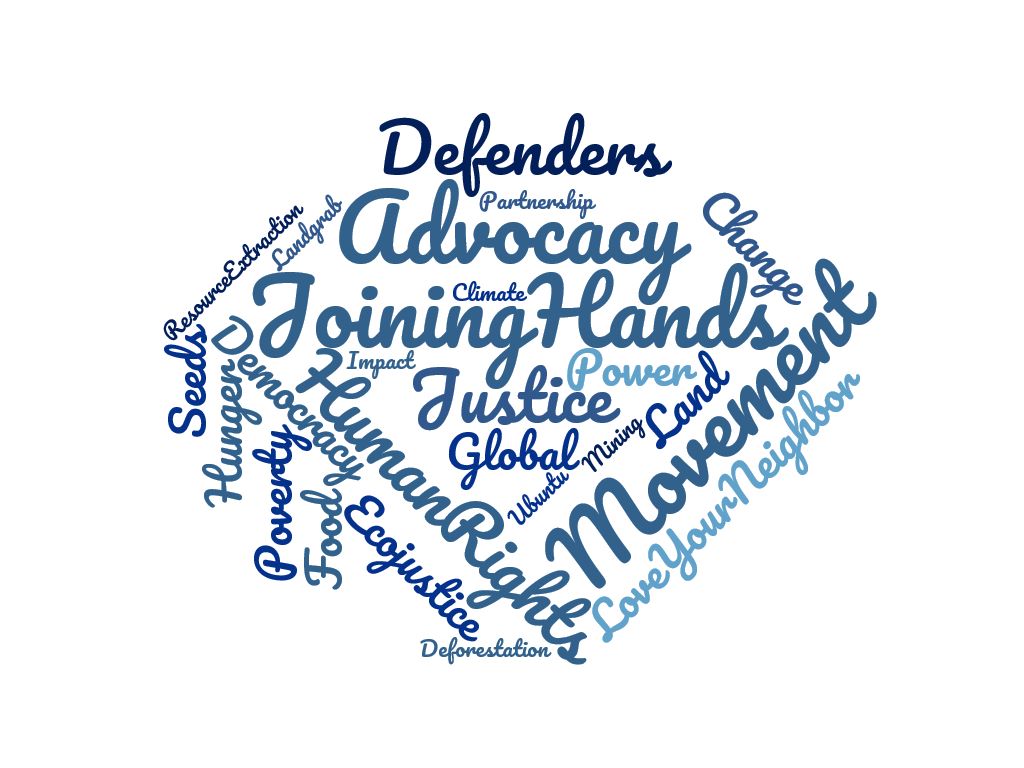 Go !  Travel to places where Joining Hands is active to meet with people experiencing injustices and learn to organize for systemic change. www.pcusa.org/trips  Join!  If you are an individual passionate about fighting systemic causes of poverty, there’s a place for you around the table. Contact valery.nodem@pcusa.org for more information.  Let’s problem solve together!Act!  Respond to requests for action from our global partners through letter writing, engaging members of Congress, conscious consumerism, study groups, hosting international visitors, speaking, vigils and prayer.